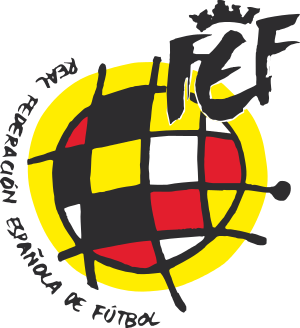 SOLICITUD DE AYUDAS A LA PROFESIONALIZACIÓN DE LAS FEDERACIONES TERRITORIALES AÑO 2020__________________, a ___ de ____________ de 2019SOLICITANTEDocumentación que se acompañaCriterios de adjudicación (máximo de 100 puntos):El solicitante deberá marcar las casillas que desee, comprometiéndose a llevar a cabo las acciones necesarias establecidas en cada apartado para poder obtener la ayuda correspondiente:Desarrollo de acciones de puesta en marcha de un plan estratégico específico para la Federación Autonómica y, en su caso, Territorial (máximo de 10 puntos):Desarrollo de las acciones colaborativas para la implementación de las acciones del plan estratégico de la RFEF en su territorio (máximo de 15 puntos):Desarrollo de acciones colaborativas para la implementación de las acciones del plan estratégico de la RFEF en el conjunto del territorio estatal (máximo de 75 puntos):El que suscribe conoce y suscribe las condiciones establecidas en la Convocatoria de Ayudas a la Profesionalización de las Federaciones Territoriales de la Real Federación Española de Fútbol y DECLARA bajo su responsabilidad que: todos los datos expuestos en la presente solicitud son verdaderosse compromete a facilitar las labores de control y a aportar los documentos o datos complementarios que se le solicitenEn ___________________, a ___ de _____________ de 2019Fdo:____________________________ANEXO IIEl Presidente de la __________________________________________________, certifica que a día de ___ de ________ de 2019  (fecha en la que se realiza la solicitud) no se adeuda cantidad alguna a la RFEF.En _________________, a ___ de ___________ de 2019Fdo:____________________________ANEXO IIIEl Presidente de la ________________________________________________, se compromete a desarrollar la actividad objeto de la solicitud en los términos de lo establecido en la Convocatoria de Ayudas a la Profesionalización de las Federaciones Territoriales de la Real Federación Española de Fútbol. Asimismo, el Presidente de la Federación arriba indicada, certifica que la ayuda obtenida se va a dedicar a:En caso de nuevas contrataciones:En caso de incrementos salariales:En _________________, a ___ de ___________ de 2019Fdo:____________________________Federación:NIF:Domiciliación:Correo electrónico:Teléfono:Acreditación de estar al corriente de pago y de obligaciones frente a la Agencia Tributaria Estatal, Haciendas Locales y Forales o de su respectiva Comunidad Autónoma y con la Tesorería de la Seguridad Social de acuerdo con la normativa aplicable (ANEXO I). Escrito mediante el que se certifica que no se adeuda cantidad alguna a la RFEF (ANEXO II).Escrito del Presidente de la Federación solicitante con el compromiso de desarrollar la actividad objeto de la solicitud incluyendo un proyecto justificativo de las actividades para las que se solicita la ayuda así como la adecuación de las ayudas a los objetivos o fines previstos (ANEXO III)Elaboración de un plan estratégico de la Federación en la vertiente organizativa y de desarrollo deportivo a medio plazo (4 años) – 4 puntos.Participación en las sesiones de formación continua para la elaboración del plan estratégico específico de la Federación beneficiaria – 3 puntos.Implementación de acciones concretas del plan estratégico territorial durante el año 2019 – 3 puntos.Participación en las sesiones de formación continua para la implementación de las acciones colaborativas en el territorio del plan estratégico nacional de la RFEF - 4 puntos.Participación en las sesiones de elaboración y diseño de las acciones colaborativas de las Federaciones Territoriales en el Plan Estratégico Nacional de la RFEF - 4 puntos.Implementación efectiva de las acciones estratégicas específicas para el territorio del plan estratégico de la RFEF - 7 puntos.Participación efectiva en las sesiones de formación continua para la confección e implementación del plan estratégico nacional de la RFEF - 10 puntos.Supervisión y control estratégico de las funciones de la RFEF delegadas en la Federación Autonómica y, en su caso, en la Territorial - 10 puntos.En su caso, participación efectiva como miembro en las reuniones de desarrollo estratégico de la Asamblea General - 15 puntosEn su caso, participación efectiva como miembro de un Comité, Liga o Comisión de la RFEF - 15 puntosEn su caso, participación como Presidente de un Comité, Liga o Comisión de la RFEF - 25 puntos.En su caso, por la permanencia de los proyectos y de las personas financiadas en el ejercicio 2019 con el objeto de dar continuidad a los proyectos iniciados – 10 puntos. (sólo en el caso de no marcar la casilla anterior)Nuevas contratacionesIncrementos salarialesNúmero de nuevas contratacionesCargoRemuneración123Otro número (__)Número de cargos con incremento salarialCargoIncremento de remuneración123Otro número (__)